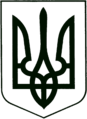 УКРАЇНА
МОГИЛІВ-ПОДІЛЬСЬКА МІСЬКА РАДА
ВІННИЦЬКОЇ ОБЛАСТІВИКОНАВЧИЙ КОМІТЕТ                                                           РІШЕННЯ №210Від 26 липня 2024 року                                              м. Могилів-ПодільськийПро затвердження проектно-кошторисних документацій         Керуючись статтями 30, 31, 52 Закону України «Про місцеве самоврядування в Україні», відповідно до законів України «Про регулювання містобудівної діяльності», «Про благоустрій населених пунктів», Порядку розроблення проектної документації на будівництво об’єктів, затвердженого наказом Міністерства регіонального розвитку, будівництва та житлово-комунального господарства України від 16.05.2011 №45 та експертних звітів (Позитивних) щодо розгляду проектної документації на будівництво в частині міцності, надійності та довговічності об’єкта будівництва та її кошторисної частини, -виконавчий комітет міської ради ВИРІШИВ:1. Затвердити проектно-кошторисні документації по наступним об’єктам:1.1. «Капітальний ремонт дорожнього покриття по вулиці 8-го Березня (від буд. №2 до вул. Шолом Алейхема) у м. Могилеві-Подільському Вінницької області» загальною кошторисною вартістю будівництва - 10571,510 тис. гривень, у тому числі: будівельні роботи - 8254,895 тис. гривень; інші витрати - 2316,615 тис. гривень згідно з додатком 1.1.2. «Капітальний ремонт дорожнього покриття по вулиці Шолом Алейхема у м. Могилеві-Подільському Вінницької області» загальною кошторисною вартістю будівництва - 2543,863 тис. гривень, у тому числі: будівельні роботи - 1975,167 тис. гривень; інші витрати - 568,696 тис. гривень  згідно з додатком 2.2. Управлінню житлово-комунального господарства Могилів-Подільської міської ради (Стратійчук І.П.) виступити замовником проведення будівельних робіт по вищевказаним об’єктам будівництва, здійснити фінансування виконаних робіт, згідно з договорами підряду та актами виконаних робіт в порядку передбаченому чинним законодавством.3. Контроль за виконанням даного рішення покласти на першого заступника міського голови Безмещука П.О.         Міський голова						Геннадій ГЛУХМАНЮК